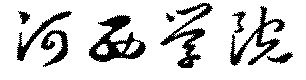 科研项目结题报告书项目类别：校长科研创新基金项目/青年教师科研基金项目 项目来源:	         河西学院           项目编号:	                            项目名称:	                            项目负责人:	                         所在单位:	  填写所在二级学院          项目起止年月	:	年   月至   年   月河西学院科技处制二〇一五年四月目录（自动生成）科研项目结题报告书………………………………………………………………页码附件清单……………………………………………………………………………页码项目任务书或合同书，包括申报书补充文件……………………………………页码项目经费下达文件复印件…………………………………………………………页码项目研发工作总结报告……………………………………………………………页码公开发表或尚未发表的论文、专著等（复印件）………………………………页码项目所获成果、专利材料复印件…………………………………………………页码项目经费使用报告（应同时提供项目相关帐务处理的记帐凭证复印件）……页码其他有关材料………………………………………………………………………页码（以下所有材料均要求双面打印装订）科研项目结题报告书项目类别：校长科研创新基金项目/青年教师科研基金项目 项目来源:	         河西学院           项目编号:	                            项目名称:	                            项目负责人:	                         所在单位:	  填写所在二级学院          项目起止年月	:	年   月至   年   月河西学院科技处制二〇一五年四月填表前请先阅读《填表说明》河西学院科研项目研究成果目录填表日期：　　年   月   日注：本表如填不下，可按同样格式加页。河西学院科研项目完成论文、著作目录填报日期：   年   月   日注：1、已发表的论文、著作（含审稿通过的）填写在前，待发表的填写在后，两者之间隔一空行。2、本表可加页。河西学院科研项目财务决算表单位：元注：经费支出按以下顺序填写：（1）科研业务费；（2）实验材料费；（3）实验室改装费；（4）协作费等。单价万元以上的仪器设备逐项填报名称、型号、规格及制造单位。                                                      项目负责人（签章）：手写                                                        年    月    日附件清单（根据实际情况按照顺序装订）项目任务书或合同书，包括申报书补充文件……………………………………页码项目经费下达文件复印件………………………………………………………页码项目研发工作总结报告…………………………………………………………页码公开发表或尚未发表的论文、专著等（复印件）………………………………页码项目所获成果、专利材料复印件…………………………………………………页码项目经费使用报告………………………………………………………………页码其他有关材料……………………………………………………………………页码填  表  说  明（此说明不用打印装订）1、本报告是学校校内资助科研项目实施完成后的全面回顾与总结，是评价研究工作和今后评审新上课题的依据。课题负责人须认真填写，填写内容必须真实、准确。2、本报告连同要求的其他各项科研材料，在课题实施结束后经所在部门签署具体意见，后送学校科研处。3、填入表中的各项内容和数据，必须是学校校内资助科研项目研究所取得的结果。4、结题简表中“发表论文总数”，系指论文的实际数，而非发表次数。一篇论文可能在多次会议、多种期刊上发表，但在“论文总数”栏内只计1篇。5、获奖成果(项)，系指实际获奖的成果项数。一项成果可能多次获不同类别、等级、名称的奖，但在“获奖成果(项)”栏内，只能计—项。6、“研究成果数”，系指实际的成果数，同一项成果可能获国内、国外专利，同时已经推广，但研究成果数栏内仍填一项。7、附件材料要求：项目任务书或合同书，包括申报书补充文件；项目经费下达文件复印件；项目研发工作总结报告；公开发表或尚未发表的论文（复印件）、专著；项目所获成果、专利材料复印件；购置的仪器、设备等固定资产清单；项目经费使用报告（应同时提供项目相关帐务处理的记帐凭证复印件）；其他有关材料。本报告与以上附件材料准备好后加封面（蓝色皮纹纸）、目录装订成册（1式2份），与科研科配发的《科研立项课题进度记录本》一并报送科技处。验 收 要 求（此要求不用打印装订）校内项目验收须满足下列要求之一：一．有1篇以上公开发表的学术论文，正确标注受河西学院校长科研创新基金项目/河西学院青年教师科研基金项目（项目编号）；二．有1篇3万字左右的研究报告；三．其它成果如：著作、公开交流的会议论文、已授权的专利等。四．项目负责人在任务书规定的时间完成项目任务后，向科技处提交项目结项报告书（1式2份），提出结项申请，科技处组织有关专家进行验收，验收通过统一颁发结项证书。校内项目应参加每年一度的中期检查，未提交中期检查报告或延期申请（延期允许1次，不超过1年）而到期未结项者，学校将对项目按有关规定进行清理。填写提纲：（可根据需要添加附页）完成的主要研究内容，取得的主要成果，达到的目标及水平。比照研究工作计划，分析超过或未达到预定目标的原因。在此项研究期间国内外同类研究工作取得的新进展，以及对这方面研究工作的进一步设想。                                                            课题负责人：（签章）手写                                                                 200   年   月   日研究课题名    称名    称名    称名    称研究课题类    别类    别类    别类    别A、基础研究  B、应用研究  C、试验发展A、基础研究  B、应用研究  C、试验发展A、基础研究  B、应用研究  C、试验发展A、基础研究  B、应用研究  C、试验发展A、基础研究  B、应用研究  C、试验发展A、基础研究  B、应用研究  C、试验发展A、基础研究  B、应用研究  C、试验发展A、基础研究  B、应用研究  C、试验发展A、基础研究  B、应用研究  C、试验发展A、基础研究  B、应用研究  C、试验发展A、基础研究  B、应用研究  C、试验发展A、基础研究  B、应用研究  C、试验发展A、基础研究  B、应用研究  C、试验发展A、基础研究  B、应用研究  C、试验发展A、基础研究  B、应用研究  C、试验发展A、基础研究  B、应用研究  C、试验发展A、基础研究  B、应用研究  C、试验发展A、基础研究  B、应用研究  C、试验发展A、基础研究  B、应用研究  C、试验发展A、基础研究  B、应用研究  C、试验发展A、基础研究  B、应用研究  C、试验发展A、基础研究  B、应用研究  C、试验发展A、基础研究  B、应用研究  C、试验发展A、基础研究  B、应用研究  C、试验发展A、基础研究  B、应用研究  C、试验发展A、基础研究  B、应用研究  C、试验发展A、基础研究  B、应用研究  C、试验发展A、基础研究  B、应用研究  C、试验发展A、基础研究  B、应用研究  C、试验发展A、基础研究  B、应用研究  C、试验发展A、基础研究  B、应用研究  C、试验发展A、基础研究  B、应用研究  C、试验发展A、基础研究  B、应用研究  C、试验发展A、基础研究  B、应用研究  C、试验发展A、基础研究  B、应用研究  C、试验发展研究课题类    别类    别类    别类    别A、基础研究  B、应用研究  C、试验发展A、基础研究  B、应用研究  C、试验发展A、基础研究  B、应用研究  C、试验发展A、基础研究  B、应用研究  C、试验发展A、基础研究  B、应用研究  C、试验发展A、基础研究  B、应用研究  C、试验发展A、基础研究  B、应用研究  C、试验发展A、基础研究  B、应用研究  C、试验发展A、基础研究  B、应用研究  C、试验发展A、基础研究  B、应用研究  C、试验发展A、基础研究  B、应用研究  C、试验发展A、基础研究  B、应用研究  C、试验发展A、基础研究  B、应用研究  C、试验发展A、基础研究  B、应用研究  C、试验发展A、基础研究  B、应用研究  C、试验发展A、基础研究  B、应用研究  C、试验发展A、基础研究  B、应用研究  C、试验发展A、基础研究  B、应用研究  C、试验发展A、基础研究  B、应用研究  C、试验发展A、基础研究  B、应用研究  C、试验发展A、基础研究  B、应用研究  C、试验发展A、基础研究  B、应用研究  C、试验发展A、基础研究  B、应用研究  C、试验发展A、基础研究  B、应用研究  C、试验发展A、基础研究  B、应用研究  C、试验发展A、基础研究  B、应用研究  C、试验发展A、基础研究  B、应用研究  C、试验发展A、基础研究  B、应用研究  C、试验发展A、基础研究  B、应用研究  C、试验发展A、基础研究  B、应用研究  C、试验发展A、基础研究  B、应用研究  C、试验发展A、基础研究  B、应用研究  C、试验发展A、基础研究  B、应用研究  C、试验发展A、基础研究  B、应用研究  C、试验发展A、基础研究  B、应用研究  C、试验发展研究课题计划完成计划完成计划完成计划完成       年    月       年    月       年    月       年    月       年    月       年    月       年    月       年    月       年    月       年    月       年    月实际完成实际完成实际完成实际完成       年    月       年    月       年    月       年    月       年    月       年    月       年    月       年    月       年    月       年    月       年    月       年    月       年    月       年    月       年    月       年    月       年    月       年    月       年    月       年    月       年    月       年    月       年    月研究课题资助金额资助金额资助金额资助金额             元             元             元             元             元             元             元             元             元             元             元实际支出实际支出实际支出实际支出             元             元             元             元             元             元             元             元             元             元             元             元             元             元             元             元             元             元             元             元             元             元             元项目负责人项目负责人项目负责人项目负责人项目负责人专业技术职务专业技术职务专业技术职务专业技术职务专业技术职务学位学位学位学位学位学位学位学位学位学位A、博士   C、学士B、硕士   D、无A、博士   C、学士B、硕士   D、无A、博士   C、学士B、硕士   D、无A、博士   C、学士B、硕士   D、无A、博士   C、学士B、硕士   D、无A、博士   C、学士B、硕士   D、无A、博士   C、学士B、硕士   D、无A、博士   C、学士B、硕士   D、无A、博士   C、学士B、硕士   D、无A、博士   C、学士B、硕士   D、无A、博士   C、学士B、硕士   D、无A、博士   C、学士B、硕士   D、无项目负责人项目负责人项目负责人项目负责人项目负责人专业技术职务专业技术职务专业技术职务专业技术职务专业技术职务学位学位学位学位学位学位学位学位学位学位课   题    组总人数总人数总人数总人数总人数高  级高  级高  级高  级高  级中  级中  级中  级中  级中  级中  级中  级初  级初  级初  级初  级初  级初  级博士后博士后博士后博士后博士后在读博士生在读博士生在读博士生在读博士生在读博士生在读博士生在读博士生在读博士生在读硕土生在读硕土生在读硕土生在读硕土生在读硕土生在读硕土生课   题    组发表论文数(含审稿通过数)发表论文数(含审稿通过数)发表论文数(含审稿通过数)发表论文数(含审稿通过数)发表论文数(含审稿通过数)发表论文数(含审稿通过数)发表论文数(含审稿通过数)发表论文数(含审稿通过数)发表论文数(含审稿通过数)发表论文数(含审稿通过数)发表论文数(含审稿通过数)发表论文数(含审稿通过数)发表论文数(含审稿通过数)发表论文数(含审稿通过数)发表论文数(含审稿通过数)发表论文数(含审稿通过数)发表论文数(含审稿通过数)发表论文数(含审稿通过数)发表论文数(含审稿通过数)发表论文数(含审稿通过数)发表论文数(含审稿通过数)发表论文数(含审稿通过数)发表论文数(含审稿通过数)发表论文数(含审稿通过数)发表论文数(含审稿通过数)发表论文数(含审稿通过数)发表论文数(含审稿通过数)发表论文数(含审稿通过数)发表论文数(含审稿通过数)发表论文数(含审稿通过数)发表论文数(含审稿通过数)发表论文数(含审稿通过数)四大索引收录数四大索引收录数四大索引收录数四大索引收录数论文被引用数论文被引用数出版专著（册）出版专著（册）出版专著（册）待发表论文数待发表论文数合  计合  计合  计国外重要学术 刊物国外重要学术 刊物国外重要学术 刊物国外重要学术 刊物国内核心学术学术 期刊国内核心学术学术 期刊国内核心学术学术 期刊国内核心学术学术 期刊国内核心学术学术 期刊国内核心学术学术 期刊其他学术刊物其他学术刊物其他学术刊物其他学术刊物其他学术刊物其他学术刊物国际学术会 议国际学术会 议国际学术会 议国际学术会 议全国性学术会议全国性学术会议全国性学术会议全国性学术会议全国性学术会议省级学术 会议省级学术 会议省级学术 会议省级学术 会议四大索引收录数四大索引收录数四大索引收录数四大索引收录数论文被引用数论文被引用数出版专著（册）出版专著（册）出版专著（册）待发表论文数待发表论文数研究成果数（项）研究成果数（项）已评议、鉴定(项)已评议、鉴定(项)已评议、鉴定(项)已评议、鉴定(项)已评议、鉴定(项)已评议、鉴定(项)已评议、鉴定(项)已评议、鉴定(项)已评议、鉴定(项)已评议、鉴定(项)已评议、鉴定(项)已评议、鉴定(项)已评议、鉴定(项)已评议、鉴定(项)已评议、鉴定(项)已评议、鉴定(项)已评议、鉴定(项)已评议、鉴定(项)已评议、鉴定(项)待评议或鉴定专利(项)专利(项)专利(项)专利(项)专利(项)专利(项)专利(项)专利(项)专利(项)专利(项)专利(项)专利(项)推广应用(项)推广应用(项)推广应用(项)推广应用(项)推广应用(项)推广应用(项)推广应用(项)推广应用(项)推广应用(项)研究成果数（项）研究成果数（项）国际先进水平国际先进水平国内领先水平国内领先水平国内领先水平国内领先水平国内先进水平国内先进水平国内先进水平国内先进水平省内先进水平省内先进水平省内先进水平省内先进水平省内先进水平其他其他其他其他待评议或鉴定国内国内国内国内国外国外国外国外申请待批和拟申请申请待批和拟申请申请待批和拟申请已推广已推广已推广已推广已推广已推广拟推广拟推广拟推广拟推广获奖成果数（项）获奖成果数（项）国家级(项/等)国家级(项/等)国家级(项/等)国家级(项/等)国家级(项/等)国家级(项/等)国家级(项/等)国家级(项/等)国家级(项/等)国家级(项/等)国家级(项/等)国家级(项/等)国家级(项/等)国家级(项/等)国家级(项/等)国家级(项/等)国家级(项/等)国家级(项/等)省(部)级(项/等）省(部)级(项/等）省(部)级(项/等）省(部)级(项/等）省(部)级(项/等）省(部)级(项/等）省(部)级(项/等）省(部)级(项/等）省(部)级(项/等）省(部)级(项/等）省(部)级(项/等）市、局级(项/等)市、局级(项/等)市、局级(项/等)市、局级(项/等)市、局级(项/等)市、局级(项/等)市、局级(项/等)市、局级(项/等)学校（项\等）学校（项\等）学校（项\等）其他（项\等）获奖成果数（项）获奖成果数（项）自然科学奖自然科学奖自然科学奖自然科学奖科技进步奖科技进步奖科技进步奖科技进步奖发明奖发明奖发明奖发明奖发明奖其他其他其他其他其他自然科学奖自然科学奖自然科学奖自然科学奖自然科学奖科技进步奖科技进步奖其他其他其他其他科技进步奖科技进步奖科技进步奖科技进步奖其他其他其他其他学校（项\等）学校（项\等）学校（项\等）其他（项\等）所在部门审核意见：负责人（签章）：                                             所在部门（盖章）：                                                              年    月    日学校学术委员会对项目完成质量、学术水平的评价：负责人（签章）                                       学术委员会（签章）：                                                                  年   月    日科技处审核意见：科技处负责人：                                                                年   月    日成果名称主要完成者组织评议、鉴定单位及日期授奖单位、奖励名称、等级及日期获准专利国别、类别及专利号论文或著作名称作者姓名完成年月发表年月发表刊物名称、期号或会议名称与地点国内外反映及引用、转载情况项目名称批准资助总金额项目名称（     元）一、拨入经费及来源元一、拨入经费及来源元一、拨入经费及来源合         计元二、经费支出合         计元二、经费支出1、小    计二、经费支出二、经费支出二、经费支出二、经费支出二、经费支出二、经费支出二、经费支出二、经费支出二、经费支出财务部门审核意见此处审核意见由项目负责人负责办理年     月     日此处审核意见由项目负责人负责办理年     月     日